муниципальное бюджетное общеобразовательное учреждение«Призначенская средняя общеобразовательная школа»Прохоровского района Белгородской области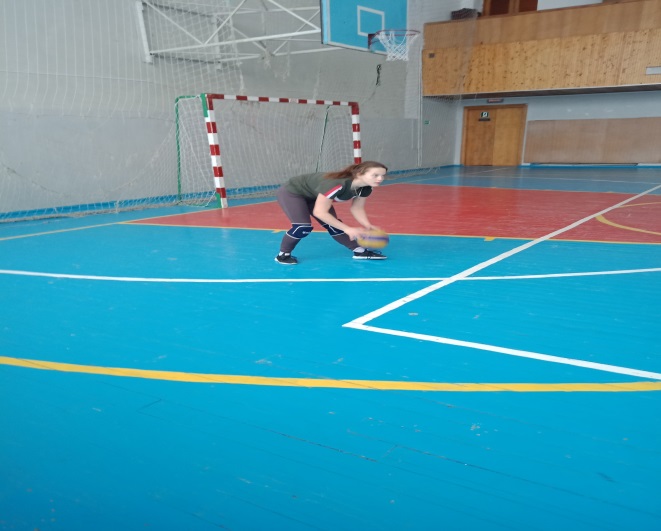 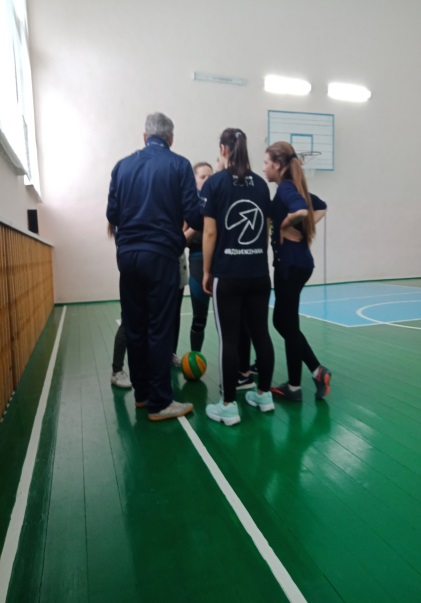 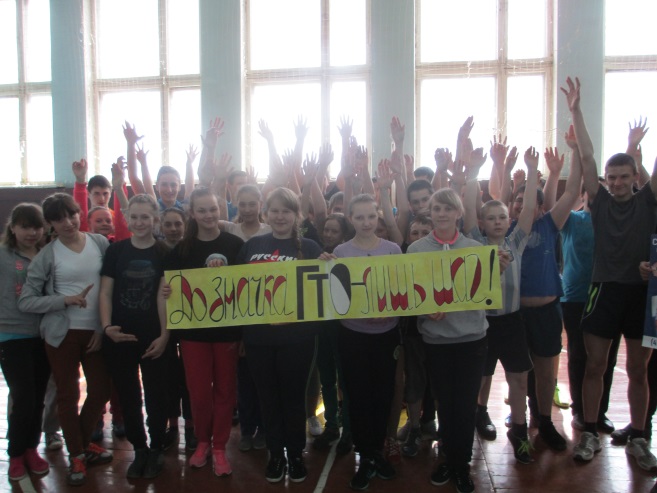       Приложение №1приказу №511   от 31.08.16 г                                               ПОЛОЖЕНИЕо  спортивном  клубе «Каскад» муниципального бюджетного общеобразовательного учреждения «Призначенская средняя общеобразовательная школа» Прохоровского района Белгородской области                                              1.Общие положения1.1. Положение о школьном спортивном клубе(далее-Положение) разработано на основе Закона РФ от 29.12.2012 года № 373-ФЗ «Об образовании в Российской Федерации», Закона РФ от 04.12.2009 года № 175 «О физической культуре и спорте в Российской Федерации»1.2. Школьный спортивный клуб - общественная организация учителей, учащихся, способствующая развитию физической культуры и спорта в МБОУ «Призначенская СОШ»1.3. Спортивный клуб создается с целью организации и проведения физкультурно-массовой работы, проведения Спартакиады школьников ОУ.1.4. Спортивный клуб призван способствовать укреплению здоровья детей и подростков, формированию навыков ЗОЖ.1.5. Деятельность спортивного клуба строится, исходя из интересов обучающихся, включает в себя различные направления физкультурно-оздоровительной работы1.6. Общее руководство клубом осуществляется Советом ШСК. Руководитель ШСК назначается приказом директора.1.7. Условием открытия ШСК служат следующие критерии:             -Наличие материально-технической спортивной базы (спортивный зал ,            спортивные	площадки	и	т.д.), а	также	их	оснащение спортивным инвентарем и           спортивным оборудованием;-Наличие в школе не менее3-х спортивных секций по видам спорта;-Активное участие в спортивно-массовых мероприятиях и соревнованиях;-Наличие квалификационных кадров.-для открытия ШСК издается приказ руководителя образовательной организации, в котором назначается руководитель Клуба из числа педагогических работников1.7.В своей деятельности спортивный клуб руководствуется настоящим положением.                                            2.Цели спортивного клуба2.1.  Пропаганда здорового образа жизни среди подрастающего поколения.2.2 Привлечение детей и подростков к регулярным занятиям физической культурой и спортом.2.3Повышение уровня физической подготовленности школьников.2.4. Организация здорового досуга обучающихся.2.5. Проведение внутришкольной спартакиады и формирование сборной команды ОУ  для участия в муниципальном этапе всероссийской спартакиады  среди обучающихся общеобразовательных организаций.                                             3.Задачи спортивного клуба3.1.Создавать условий для привлечения обучающихся в систематические занятия физической культурой.3.2.Совершенствование умений и навыков обучающихся, полученных на уроках физической культуры,  развитие  необходимых физических качеств.3.3. Воспитание у обучающихся самостоятельности, силы воли, дисциплины, умение действовать в коллективе.3.4. Обеспечить внеурочную занятость детей «группы риска»;                                                       4.Функции клуба4.1.Проведение пропаганды физической культуры и спорта в ОУ, здорового образа жизни среди подрастающего поколения.4.2.Организация и проведение  соревнований внутришкольной спартакиады школьников и формирование сборной команды ОУ  для участия в муниципальном этапе всероссийской спартакиады  среди обучающихся общеобразовательных организаций4.3. Организация и проведение  физкультурно-массовых мероприятий ОУ.                                      5. Организация работы ШСК5.1. Управление ШСК осуществляется его руководителем, назначаемым приказом директора ОУ.	Руководство работой в классах осуществляют физкультурные организаторы из числа учащихся, избираемые на учебный год.5.2. ШСК ежегодно на своем собрании избирает Совет спортивного клуба (далее – Совет), который непосредственно руководит его работой. Между членами Совета распределяются обязанности по руководству секциями: спортивно-массовой работы, пропаганде физической культуры и спорта и ЗОЖ.5.3. Совет отчитывается о проделанной работе один раз в год на родительском собрании.5.4. Основными формами работы клуба являются занятия в секциях, группах и командах, комплектующихся с учетом пола, уровня физической и спортивно-технической подготовки.5.5. Членами Клуба могут быть учащиеся МБОУ «Призначенская СОШ». Они имеют право в соответствии со своими способностями, возможностями и интересами на выбор секций и групп для занятий.                           6.Структура клуба и организация его работы.СОВЕТ КЛУБА                                                 председатель                                                   СЕКЦИИСекция №1 по  физкультурно-массовой  работе   и проведению спортивных соревнований в рамках  внутришкольной спартакиады.Секция №2  по пропаганде  физкультуры и спорта, ЗОЖ. Совет  клуба  избирается в составе 8 человек на  собрании представителей классов. Работой спортивного клуба ОУ руководит председатель. В состав совета избираются наиболее активные обучающиеся ОУ, проявляющиеся себя умелыми организаторами.  При совете создаются секции: по  физкультурно-массовой работе и проведению   спортивных мероприятий в рамках внутришкольной спартакиады и  по пропаганде   физкультуры и спорта, ЗОЖ. Руководство  секциями  возлагается на членов совета  клуба.Клубом руководит учитель физической культуры ОУ, назначенный приказом директора школы.Контроль за деятельностью клуба осуществляет заместитель директора школы.Секция  по физкультурно-массовой  работе   и проведению спортивных соревнований в рамках  внутришкольной спартакиады  помогает администрации ОУ, классным руководителям и учителям физической культуры в организации физкультурно-оздоровительных мероприятий в режиме учебного дня (гимнастика до учебных занятий, физкультурных минутах на уроках, подвижные перемены), физкультурно-массовой  работе   и проведению спортивных соревнований в рамках  внутришкольной спартакиады; принимает активное участие  в организации  Дней здоровья, готовит оформление мест соревнований, содействует и активно помогает в благоустройстве учебно-спортивной базы,  сохранности спортивного инвентаря и оборудования. Секция  по пропаганде физкультуры и спорта, ЗОЖ - организует свою работу через сайт ОУ, VKМессенжер, Телеграмм, выступления перед обучающимися, их родителями (законными представителями), организует беседы на темы  значения физической культуры, правилах гигиены, режимах питания, правилах ЗОЖ и т.п.         7.Права и обязанности членов спортивного клуба ОУЧлены спортивного клуба ОУ имеют право:7.1. Избираться и быть избранными в Совет клуба ОУ.7.2. Получать консультации по вопросам физической культуры.7.3. Бесплатно пользоваться спортивным инвентарем, оборудованием и сооружениями ОУ.Члены СК «Каскад» обязаны:7.4. Успешно сочетать учебную деятельность с регулярными занятиями физической культурой и спортом.7.5. Принимать активное участие в физкультурно-массовых и спортивных мероприятиях, показывать личным примером соблюдение правил ЗОЖ ;7.6. Соблюдать рекомендации по вопросам самоконтроля и соблюдения правил личной гигиены, техники безопасности.7.7. Бережно относиться к спортивному инвентарю, оборудованию и сооружениями ОУ.8.Документация спортивного клубаВ спортивном клубе ОУ ведется следующая документация:1.План-календарь спортивно - массовых и физкультурно-оздоровительных мероприятий на учебный год.2.Положения о проводимых спортивно - массовых и физкультурно-оздоровительных мероприятиях3.Фотоотчеты и сообщения через сайт ОУ, VK Мессенжер, Телеграмм и др. о проведенных спортивно - массовых и физкультурно-оздоровительных мероприятиях.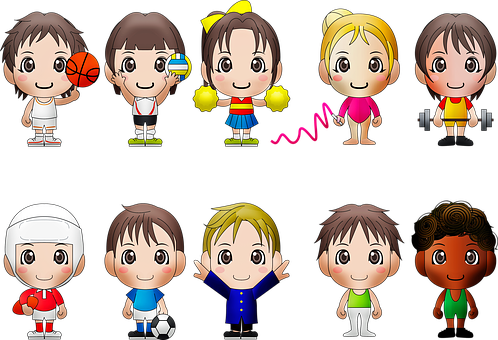 СОВЕТШКОЛЬНОГО СПОРТИВНОГО КЛУБА «КАСКАД»МБОУ «Призначенская СОШ»Руководитель клуба : Григорий Климович Бугаков – учитель ФК.Фамилия имякласс1Семин Никита11 класс2Семина Галина10 класс3Галуцких Артем9 класс4Заболотский Роман8 класс5Яровой Кирилл7 класс6Косаткина Карина6 класс7Галуцких Валерия5 класс